ÖZGEÇMİŞBireysel Bilgiler:                                                                                Öğrenim Bilgisi:İdari Unvanları					Öğretim Görevlisi   				           	 	: 2009 – 2012  		Düzce Üniversitesi Anaokulu Müdürü ( Eş Zamanlı)	: 2009 – 2010Sağlık Hizmetleri MYO Müdür Yardımcılığı	            	: 2010 – 2011MTA Genel Müdürlüğü Kreş Şube Müdürü 	            	: 2013 – …..Üye olduğu Bilimsel KuruluşlarTÜRÇEV VakfıYayınlar3.1. Uluslararası hakemli dergilerde yayınlanan makaleler 3.1.1. Bapoğlu Dümenci S. and Keçeci A. (2014). Creative drama: Can it be used to nursing education, International Journal of Human Sciences, 11(2).   3.1.2. Dilli R. and Bapoğlu Dümenci S. (2015).  Effect of Museum Education on Teaching Extinct Animals Lived in Anatolia to Pre-School Children. Education and Science, 40(181), 217-230. 3.1.3.Bapoğlu Dümenci, S.S., Muş, Ü.E. & Demir, E. (2021). Analysis of Case Problems by STEM Activities in Children’s Stories and Their Effect on Problem-Solving Skills. Bartın University Journal of Faculty of Education, 10 (2): 378-389. 3.2. Uluslararası bilimsel toplantılarda sunulan ve bildiri kitabında (proceedings) basılan bildiriler3.2.1. Bapoğlu S. ve Keçeci A. (2011). Creativity In Nursing Students: Can Drama Be Used To Support Education? (Oral P.), 11th Iberoamerican Conference on Nursing Education of ALADEFE, Portugal.3.2.2. Bapoğlu Dümenci S. S. ve Dilli R. (2015). Bilim İnsanının Temsilinde Ebeveyn Çocuk Çizimleri Arasında Farklılık Var Mıdır? Okul Öncesi Dönemi Çocukları Örneği (Sözlü B.), Ejer Congress, Hacettepe Üniversitesi, Ankara,.3.2.3. Bapoğlu Dümenci S., Özözen Danacı M. ve Eran N. (2015). Issues and Challenges 36-48 Months Old Children’s Tendency Levels of Bullying In School. The International Congress on Education for the Future, Sözlü Sunum, 3.2.4. Küçük Doğaroğlu T. ve Bapoğlu Dümenci S. (2015). Sınıflarında Kaynaştırma Öğrencisi Bulunan Okul Öncesi Öğretmenlerin Kaynaştırma Eğitimi ve Erken Müdahale Hakkındaki Görüşlerinin İncelenmesi (Sözlü B.), Uluslararası Katılımlı III. Çocuk Gelişimi ve Eğitimi Kongresi “Erken Müdahale”, Hacettepe University Faculty of Health Sciences Journal, 1(2), 3.2.5. Bapoğlu Dümenci S. S. ve Gürsoy F. (2017). Okul Öncesi̇ Dönemde Öz Düzenleme Beceri̇leri̇ni̇n Kazandırılmasına Yöneli̇k Veli̇ Görüşleri̇ni̇n İncelenmesi̇ (Sözlü B.), 5. Uluslararası Okul Öncesi Kongresi, Gazi Üniversitesi, Ankara. 3.2.6. Bapoğlu Dümenci S. S., Dilli R. ve Sicim B. (2017). Examining effects of children`s animation films on preschool children`s drawings(Sözlü B.), 5. Uluslararası Okul Öncesi Kongresi, Gazi Üniversitesi, Ankara.3.2.7. Çetin Z., Bapoğlu Dümenci S. S. ve Özözen Danacı M. (2018). Çoklu Zeka Uygulamalarını Temel Alan Zenginleştirilmiş Sınıfta 5 – 6 Yaş Çocukların Zeka Alanlarının Belirlenmesinde Çocuk Öğretmen Tutarlılığı (Sözlü B.), 5th International Eurasian Educational, Akdeniz Üniversitesi, Antalya.3.2.8. Bapoğlu Dümenci S. S., Gürsoy F. (2018). Okul Öncesi Dönemindeki Üstün Potansiyelli Çocukların Gelişimsel Özelliklerinin İncelenmesi: Vaka Çalışması, 2018 (Sözlü B.), 5. Üstün Yetenekliler ve Eğitimi Kongresi, Hasan Kalyoncu Üniversitesi, Gaziantep.3.2.9. Bapoğlu Dümenci S. S., Muş Ü. E. and Demir E. (2018). Resolving the problematic situations in child stories with STEM Activities and Their Effects on Problem Solving Skills         (Sözlü B.), World STEM Education Conference, İstanbul.3.2.10. Bapoğlu Dümenci S. S. Ve Demir E. (2018). Çocukların Problem Çözme Becerilerinde Aile Görüşlerinin İncelenmesi (Sözlü B.), Uluslararası IV. Çocuk Gelişimi Kongresi, Ankara.3.2.11. Adıgüzel C., Bapoğlu Dümenci S. S., Topal M. (2018). Şema Yaklaşımı Temelli Olarak Çocuklarda Görülen Çekingen Davranış Sorunlarının Nedeni Olarak Büyük Ebeveyn - Ebeveyn Ve Çocuk İlişkisi: Vaka Çalışması (Sözlü B.), Uluslararası IV. Çocuk Gelişimi Kongresi, Ankara.3.2.12. Bapoğlu Dümenci S. S. (2018). Okul Öncesi Eğitimde Aile Eğitim Seminerlerinin Etkilerinin İncelenmesi: Aile Tutumları ve Farkındalıklar(Sözlü B.), 3. Uluslararası Sağlık Bilimleri Kongresi, Ankara.3.2.13. Bapoğlu Dümenci S. S. ve Sicim B. (2018). Ailelerin Tutumları ve Okul Öncesi Dönem Çocuklarının Risk ve Riskli Oyun Hakkındaki Algılarının Arasındaki İlişkisinin İncelenmesi(Sözlü B.), 3. Uluslararası Sağlık Bilimleri Kongresi, Gazi Üniversitesi.3.2.14. Bapoğlu Dümenci S. S. ve Gürsoy F. (2019). Üstün Zekâlı ve Yetenekli Çocukların Akran İlişkilerine Yönelik Geliştirilmiş Sosyal Beceri Eğitim Programında Oyunun Yeri’ (Sözlü B. Sanal Sunum), 1. Uluslararası Oyun Kongresi, Hasan Kalyoncu Üniversitesi,                            Gaziantep.3.3. Yazılan uluslararası kitaplar veya kitaplarda bölümler3.3.1. Bapoğlu Dümenci S. S. and Gürsoy F. (2015). An Investigation of the Views of Families with Gifted and Talented Children, Turkey at the Beginning of 21st Century: New Perspectives, Editors Efe R., Ayışığı M., Düzbakar Ö., Arslan M, ISBN 978-954-07-4001-0, St. Kliment Ohridski University Press, Sofia.3.3.2. Bapoğlu Dümenci S. S. and Gürsoy F. (2018). Are Gifted Children Alone?, Health Sciences Research in the Globalizing World. Editors Efe R., Alexandrova E., Shapekova NL., AK B., Özcanaslan F. ISBN 978-954-07-4525-1. St. Kliment Ohridski Unıiversity Press Sofia.3.3.3. Bapoğlu Dümenci S. S. and Yıldız-Bıçakçı M. (2020). Child’s Right To Development.  Realizacja Konwencji O Prawach Dziecka. W Prawie Wewnetrznym I Miedzynarodowym. Editors A. Maj,E., Pawlica B, ISBN 978-83-7720-495-5. Krakow, 2020. 3.4. Yazılan ulusal kitaplar veya kitaplarda bölümler3.4.1. Bapoğlu Dümenci S. S. ve Gürsoy F. (2018). Özel Gereksinimli Olma Nedenleri, Özel Gereksinimli Çocuklar ve Eğitimleri, ISBN: 978-605-9877-78-7, Hedef CS Yayıncılık.3.4.2. Sicim Sevim B. ve Bapoğlu Dümenci S. S. (2019). Baba Yoksunluğu, Erken Çocukluk Gelişimi ve Eğitiminde Baba Katılımı, ISBN: 978-605-7846-91-4, Nobel Akademik Yayıncılık.3.4.3. Yıldız-Bıçakçı, M. ve Bapoğlu Dümenci S. S. (2020). Yeniden Okuma, Çocuk Edebiyatı, ISBN: 978-625-7083-99-7, Eğiten Kitap.3.4.4. Bapoğlu Dümenci S. S. ve Küçük T. (2020).Erken Çocuklukta Sosyal Beceri Eğitimi, Özel Gereksinimli Çocuklarda Sosyal Beceri Gelişimi ve Eğitimi, ISBN:978-625-7228-28-2, Pegem Akademi.3.4.5. Bapoğlu Dümenci S. S. (2020). Çocukla İletişim, Bebeklik Döneminde İletişim, ISBN: 978-605-2234, Eğiten Kitap.3.5. Ulusal hakemli dergilerde yayınlanan makaleler3.5.1. Bapoğlu, S.S, Açıkgöz F., Kapısız Ö. ve Yılmaz, Ö. (2011). Hemşirelik öğrencilerinin eleştirel düşünme becerilerini geliştirmede drama yönteminin kullanılması. Düzce Üniversitesi Sağlık Bilimleri Enstitüsü Dergisi 1(3): 17-21.3.5.2. Dilli R., Bapoğlu Dümenci S. ve Sicim B. (2015). Bilim İnsanın Temsilinde Ebeveynlerin ve Okul Öncesi Dönem Çocuklarının Çizimlerinin Karşılaştırılmas, Uşak Üniversitesi Eğitim Araştırmaları Dergisi, 2(1), 56-70.3.5.3. Bapoğlu Dümenci S. S., Gürsoy F. ve Aral N. (2016). Türkiye’de Okul Öncesi Dönemdeki Üstün Potansiyelli ve Üstün Zekâlı Olan Çocukların Eğitimleri, Kastamonu Eğitim Dergisi, 24(5), 2469 – 2480, Eylül 2016.3.5.4. Bapoğlu Dümenci S. S. (2017). Yaratıcı Drama Tekniklerinden Faydalanarak Çocuk Gelişimi Programı Öğrencilerinin Eleştirel Düşünme Düzeylerinin Geliştirilmesine Yönelik Çalışma, Yaratıcı Drama Dergisi, 12(1), 105-116.3.5.5. Dilli R., Bapoğlu Dümenci S. S. ve Kesebir Turgut G. (2018). Müzede Çevre Eğitimi Kapsamında Okul Öncesi Dönemi Çocuklarına Yenilenebilir Enerji Kaynaklarının Anlatılması, Esosder Dergi, 17(66).3.5.6. Bapoğlu-Dümenci, S.S., Dill, R., ve Sicim-Sevim, B. (2019). Çocuk animasyon filmlerinin okul öncesi çocuk resimleri üzerindeki yansımaları. JRES, 6(1), 1-12.3.5.7. Bapoğlu-Dümenci, S.S. ve Demir E. (2019). 5-6 Yaş Çocukların Problem Çözme Becerilerinde Anne-Baba Görüşlerinin İncelenmesi, Çocuk ve Gelişim Dergisi, 2, (3) 24-33.3.5.8. Bapoğlu-Dümenci, S.S. ve Gürsoy F. (2019). Akran İlişkileri Ölçeği: Ölçek Geliştirme Çalışması, Ebelik ve Sağlık Bilimleri Dergisi, 2(2), 64-70. 3.5.9. Bapoğlu-Dümenci. S. S. ve Yıldız-Bıçakçı, M. (2019). Üstün ve Yetenekli Çocukların Gözüyle Müzedeki Etkinlikler: Şehit Cuma DAĞ Tabiat Tarihi Müzesi. Journal of International Museum Education, 1(1), 18-31.3.5.10. Sicim Sevim B. ve Bapoğlu Dümenci S.S., (2020). Çocukların Riskli Oyunla İlgili Algıları ile Ebeveyn Tutumları Arasındaki İlişkinin İncelenmesi, Uluslararası Erken Çocukluk Eğitimi Çalışmaları Dergisi, 5:1, 1-15, DOI: 10.37754/652841.2020.511.3.5.11. Adıgüzel C., Bapoğlu Dümenci S. S. ve Topal M (2020). Çekingenlik Davranışının Tespiti ve Giderilmesine İlişkin Şema Yaklaşımı İle Büyük Ebeveyn – Ebeveyn ve Çocuk İlişkisi. Gelişim ve Psikoloji Dergisi (GPD),  1(1):17-25.3.6. Ulusal bilimsel toplantılarda sunulan ve bildiri kitabında basılan bildiriler3.6.1.  Bapoğlu S., Arslanoğlu İ., Yılmaz Ö. Ve Kapısız Ö. (2011). Tip 1 Diyabetli Çocuklarda Çoklu Zeka Öğrenim Programı ve Yaşam Kalitesine Etkisi, 15.Ulusal Pediatrik Endokrin ve Diyabet Kongresi.3.6.2. Bapoğlu S., Açıkgöz F., Yılmaz Ö., Kapısız Ö., “Hemşirelik Öğrencilerinin Eleştirel Düşünme Becerilerini Geliştirmede Drama Yönteminin Kullanılması”, 13. Ulusal Hemşirelik Kongresi (Uluslararası Katılımlı).3.6.3. Aral N., Ayhan Bütün A., Yurteri A. ve Bapoğlu S. S. (2013). İlköğretim İkinci Kademeye Devam Eden Çocukların Facebook Kullanma Alışkanlıklarının İncelenmesi, Risk Altında ve Korunması Gereken Çocuklar Serisi 4, Editörler Sarı İ, Özdemir M. ISBN: 978-605-64348-0-8.3.6.4. Dümenci S. S. ve Gürsoy F. (2014). Üstün Zekalı ve Yetenekli Çocukların Duygusal Zeka ve Yaşam Doyumlarının İncelenmesi, IV. Ulusal Üstün Zekâlı ve Yeteneklilerin Eğitimi Kongresi, İstanbul Üniversitesi, İstanbul.3.6.5. Dümenci S. S. ve Emir S. (2014). Üstün Zekalı ve Yetenekli Öğrenciler ile Normal Zekaya Sahip Çocukların Yaratıcı ve Eleştirel Düşünme Düzeylerinin İncelenmesi, IV. Ulusal Üstün Zekâlı ve Yeteneklilerin Eğitimi Kongresi, İstanbul Üniversitesi, İstanbul.3.6.6. Bapoğlu Dümenci S. S. (2016). Bir Okul Öncesi Eğitim Kurumundaki Eko Okul Etkinliklerinde Veli Görüşlerinin İncelenmesi, 3. Ulusal Çocuk Gelişim kongresi, Ankara Üniversitesi, Ankara.3.6.7. Bapoğlu Dümenci S. S. (2016). Okul Öncesi Eğitimi Uygulamalarına Devam Eden Öğrencilerin Uygulamadan Sorumlu Öğretmenlerin ve Öğretim Elemanlarının Uygulamaya İlişkin Görüşlerinin İncelenmesi, 11. Ulusal Okul öncesi Eğitimi öğrenci kongresi, Kastamonu üniversitesi, Kastamonu.Diğer Yayınlar4.1. “Macerayı Seven Sincaplar”, SMG Yayınevi, Ankara, Mayıs 2011.4.2. “STEM Hikayeleri SIĞINAK”, SOLA KIDZ, İstanbul, Ocak,2020.4.3. “Empati Hikayeleri Haklılık”, Gelişen Yayıncılık, İstanbul, Kasım, 2020.4.4. “Gelişimin Desteklenmesinde STEM Temelli Etkinlikler”, İstanbul, Aralık, 2020. 4.5.’’ “STEM Hikayeleri KULE”, SOLA KIDZ, İstanbul, Mayıs, 2021.4.6.’’ “STEM Hikayeleri TERAZİ”, SOLA KIDZ, İstanbul, Mayıs,2021.ProjelerUluslararası Projeler“Eko – Okul Yeşil Bayrak” Proje Yürütücüsü, 2016“Eko – Okul Yeşil Bayrak” Proje Yürütücüsü, 2018“Learning About Forests’’ Proje Yürütücüsü, 2018Ulusal Projeler 4004 Doğa ve Bilim Okulları  “Arı Biziz Bal da Bizdedir’’ Proje Uzmanı, 2011 “Çikolata Projesi”, Eğitimde İyi Örnekler Konferansı, Sabancı Üniversitesi, 2011 Okullarda Orman, MTA Genel Müdürlüğü/Kreş Şube Müdürlüğü, 2018TÜBİTAK 4004 Doğa ve Bilim Okulları ‘’Müzede Tükenmeyen Enerji’’ Proje Uzmanı, 2021Ödüller – Burslar2224 Tübitak Yurt Dışı Bilimsel Etkinliklere Katılma Desteği, 2011 Gez-Gör-Öğren Tematik Müze Eğitimi, Yenimahalle İlçe Milli Eğitim Müdürlüğü,2016MTA Genel Müdürlüğü Takdir Belgesi, MTA Kreş Şube Müdürü S. Seda BAPOĞLU DÜMENCİ, 2018Kullanılabilen Test ve Envanterler7.1. Denver II Gelişimsel Tarama Testi7.2. Ankara Gelişim Tarama Envanteri7.3. Metropolitan Okul Olgunluğu Testi7.4. Peabody Resim Kelime Testi7.7. Gesell Gelişim Testi7.8. Portage Gelişim ÖlçeğiSon İki Yılda Vermiş Olduğu Lisans ve Lisansüstü DerslerDiğer“Ahşap Oyuncak Tasarımı Yarışması” Yarışma Koordinatörlüğü, Öğr. Gör. Seda BAPOĞLU  Düzce Üniversitesi, 2010. “Staff Training Mobility”, Masaryk University, Faculty of Education, Czech Republic, 2010. Bilimsel Kurul ÜyelikleriTÜBİTAK Bilim ve Toplum Daire Başkanlığı Kitaplar Müdürlüğü Yayın Danışma Kurulu Üyesi (2019 - ....)Davetli Konuşmacı11.1. Çocuk İzinden Gideneler Paneli- Okul Öncesi Eğitim Kurumları ve Çocuk GelişimcilerAdı:S. Seda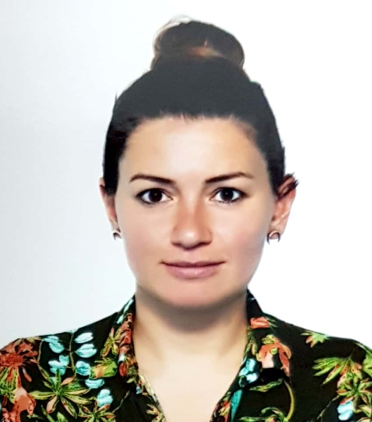 Soyadı:BAPOĞLU DÜMENCİYabancı dil:İngilizce İletişim:seda.dumenci@mta.gov.trDereceAlanÜniversiteYılDoktoraSağlık Bilimleri Enstitüsü,  Çocuk Gelişimi Anabilim Dalı Tez Adı: Üstün Zekâlı ve Yetenekli Çocukların Akran İlişkilerine Sosyal Beceri Eğitim Programının Etkisinin İncelenmesiAnkara Üniversitesi2012 2018Yüksek LisansSosyal Bilimler Enstitüsü, Üstün Zekâlılar EğitimiTez Adı: Üstün ve Normal Zekalı Çocukların Yaratıcı ve Eleştirel Düşünme Düzeylerinin İncelenmesiİstanbul Üniversitesi2007 2010LisansEv Ekonomisi,Çocuk Gelişimi ve EğitimiHacettepe Üniversitesi2002  2007Ankara Üniversitesi Sağlık Bilimleri FakültesiAnkara Üniversitesi Sağlık Bilimleri FakültesiAnkara Üniversitesi Sağlık Bilimleri FakültesiAnkara Üniversitesi Sağlık Bilimleri FakültesiAnkara Üniversitesi Sağlık Bilimleri FakültesiProgramAkademik YılDönemDersin AdıSaat- KrediLisans2016 – 2017GüzCGL 409 Okul Öncesi Eğitim Uygulaması I8 Saat/4 KrediLisans2016 – 2017BaharCGL 408 Okul Öncesi Eğitim Uygulaması II8 Saat/4 KrediLisans2017 – 2018GüzCGL 409 Okul Öncesi Eğitim Uygulaması I8 Saat/4 KrediLisans2017 – 2018BaharCGL 408 Okul Öncesi Eğitim Uygulaması II8 Saat/4 KrediLisans2018– 2019GüzCGL 409 Okul Öncesi Eğitim Uygulaması I8 Saat/4 KrediLisans2021-2022GüzCGM311 Çocuk ve Müzik4 Saat/2 Kredi